Continuing Professional Development Modules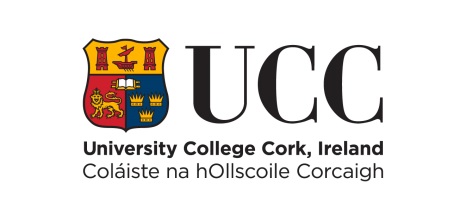 Application Form Please return this completed form BY E-MAIL ONLY to :  cpdgraduatestudies@ucc.ie  An Application Fee of €35.00,(non-refundable) is payable to UCC through the Portal Click here to proceed to UCC’s Online Portal.Please complete all sections of this three page application form using BLOCK LETTERS or type.   Please supply your membership number for the relevant professional body, if applicable:Professional Qualifications:Professional Experience Since Registration (Starting with current place of work, please continue on a separate sheet if necessary):Page 2 of 3Are you being funded by an outside agency/employer?  _________________________________To be completed by applicants whose first language is not English:TOEFL Score:  _____________	IELTS Score:  ______________ 	Date of Last TOEL/IELTS Exam:  __________Declaration: I hereby declare that all information provided on this form is true and accurate.Signature:  ________________________________ Date:  _______________________Please return this completed form BY EMAIL ONLY to :  cpdgraduatestudies@ucc.ieCPD CENTRE Centre, An tIonad um Fhorbairt Ghairmiúil Leanúnaigh, Q+1 floor, The Boole Library, Main Quad, U.C.C.  Page 3 of 3Title: (Ms., Mr., Mx., Dr., etc.)First Name:Surname:You will be registered as per the name presented on your Birth Certificate or Passport.If you wish to be registered by another name, i.e. a married name you must also attach the relevant certificate.You will be registered as per the name presented on your Birth Certificate or Passport.If you wish to be registered by another name, i.e. a married name you must also attach the relevant certificate.You will be registered as per the name presented on your Birth Certificate or Passport.If you wish to be registered by another name, i.e. a married name you must also attach the relevant certificate.Date of Birth:Date of Birth:Date of Birth:  Country of Birth:  Country of Birth:Nationality:Gender:                                                                  (Either Female/Male.  For statistical purposes only, NOT part of the selection process)Gender:                                                                  (Either Female/Male.  For statistical purposes only, NOT part of the selection process)Gender:                                                                  (Either Female/Male.  For statistical purposes only, NOT part of the selection process)PPS Number:PPS Number:PPS Number:  Permanent Address:  Permanent Address:Address for Correspondence (If different):Tel. No.:Tel. No.:Tel. No.:E-mail:	(Communication is primarily by email)E-mail:	(Communication is primarily by email)E-mail:	(Communication is primarily by email)PLEASE STATE THE MODULE YOU WISH TO APPLY FOR BELOW:PLEASE STATE THE MODULE YOU WISH TO APPLY FOR BELOW:PLEASE STATE THE MODULE YOU WISH TO APPLY FOR BELOW:Have you attended UCC in the past for any course of study. YES/ NO    __________________________UCC Student Number:  ______________________    If you do not recall please state year of study _______(If previously registered in UCC  or registered with Adult Continuing Education UCC)Have you taken previously in UCC any CPD Modules under a course of study?  ___________________Have you attended UCC in the past for any course of study. YES/ NO    __________________________UCC Student Number:  ______________________    If you do not recall please state year of study _______(If previously registered in UCC  or registered with Adult Continuing Education UCC)Have you taken previously in UCC any CPD Modules under a course of study?  ___________________Have you attended UCC in the past for any course of study. YES/ NO    __________________________UCC Student Number:  ______________________    If you do not recall please state year of study _______(If previously registered in UCC  or registered with Adult Continuing Education UCC)Have you taken previously in UCC any CPD Modules under a course of study?  ___________________For Office Use:Students can only take 20 credits worth of individual CPD modules in total. One module per each Semester is the general rule. If you wish to continue studying having taken 20 credits you will have to apply for the full programme.  In some cases a student may apply for exemptions if they subsequently register for a full programme within a certain timeframe of completion of the CPD module.  This time varies between 3 and 5 years depending on the content of the module and the full programme. For Office Use:Students can only take 20 credits worth of individual CPD modules in total. One module per each Semester is the general rule. If you wish to continue studying having taken 20 credits you will have to apply for the full programme.  In some cases a student may apply for exemptions if they subsequently register for a full programme within a certain timeframe of completion of the CPD module.  This time varies between 3 and 5 years depending on the content of the module and the full programme. For Office Use:Students can only take 20 credits worth of individual CPD modules in total. One module per each Semester is the general rule. If you wish to continue studying having taken 20 credits you will have to apply for the full programme.  In some cases a student may apply for exemptions if they subsequently register for a full programme within a certain timeframe of completion of the CPD module.  This time varies between 3 and 5 years depending on the content of the module and the full programme. Page 1 of 3Page 1 of 3Page 1 of 3Nursing & Midwifery Board of IrelandIrish Medical CouncilChartered Society of PhysiotherapyAssociation of Occupational Therapists of IrelandPharmaceutical Society of IrelandHealth and Care Professional Council (UK)Other:QualificationInstitutionFrom – ToAward & DateName and Address of Current  EmploymentPosition Title And Type of Experience (Acute, Long-term, Older Patients, etc.)Dates: From –ToNo. of Years In This RoleImportant Information: ChecklistIf you have previously registered in University College Cork: (State your UCC Number on Page 1)You must provide the following with this completed application form:If you have changed your name since you previously registered and wish to update same, please submit a copy of your new certificate, i.e. a marriage certificate.If you require an updated photograph for your Student ID Card please supply same, signed on the reverse.Application Fee of €35.00, Payable To UCC through the Portal Click here to proceed to UCC’s Online Portal.  This fee is non-refundable.   If you have already registered for a CPD in the current academic year all of your supporting documentation, application fee and photograph will be on file – you do not need to re-submit these.Some modules state in the applicable entry requirements web page specify additional supplementary forms are required; please forward the completed supplementary forms along with this application for the following modules NU6169, NU6158 and NU5098.If you have not previously registered in University College Cork:You must provide the following with this completed application form:A copy of your birth certificate or passportIf you wish to register in a name other than your birth name please submit a copy of your new certificate, i.e. a Marriage Certificate along with your Birth Certificate.Application Fee of €35.00, Payable on-line  Click here to proceed to UCC’s Online Portal. This fee is non-refundable. A current passport photograph, signed on the reverse.If English is not your first language please also supply your English Language Exam Results.Some modules state in the applicable entry requirements web page specify additional supplementary forms are required; please forward the completed supplementary forms along with this application for the following modules NU6169, NU6158 and NU5098.Incomplete application forms will not be sent to the School for consideration of an offer.Please note that correspondence will be by e-mail. Students can take a maximum of 20 credits in any one year.